2017 Delegate Issues
The following five issues were approved by the Chapter Presidents’ Conference in March: Reevaluating NCFFA Federations	This committee will evaluate the effectiveness of the federations in North Carolina and determine how they fit into the program continuum.Reevaluating Training for Regional Officers	This committee will evaluate the ROPES training and determine how to better prepare regional officers.Exploring Opportunities for Middle School FFA Members	This committee will explore how to increase the number of opportunities for Middle School FFA members.Reevaluating National Officer Candidate Training	This committee will explore ways to better prepare the National Officer Candidate.Exploring the Possibility of an NCFFA App	This committee will investigate the possibility of establishing a platform in the form of a phone app for the sharing of ideas and information across the state.Each issue was assigned a committee and will be taken to the 89th North Carolina State FFA Convention to be presented to the State Delegates.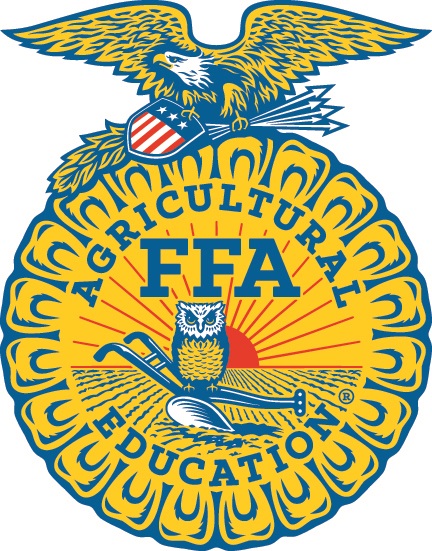 